All lower school scholars need the following items for EVERY class: 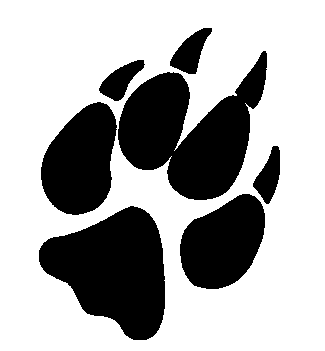 Pens (blue/black and red)Pencils and erasersLoose-leaf notebook paper (college-ruled, 3-hole punched)Standard-sized post-it notesHighlighters (at least 1 set of multicolored)Items may be purchased at Walmart, Target, etc.Scholars will need the following supplies for 9th grade classes:Picture references for math/science supplies:Class Supplies List- 9th Grade List also available on our website: www.afamistadhs.orgLiterature IPre- AP World HistoryPhysical EducationOne 1” binder or two pocket folderOne 1” binderOne composition notebook (not quadrille)Drawstring or Plastic BagPre-AP Seminar IFoundations of LeadershipOne 1” binderOne 2-pocket folderOne composition notebookAlgebra IPhysicsOne 1” binderComposition-bound quadrille (graph-paper) notebookTI 83,TI 84, TI 84 plus CE or TI 89 calculator with trigonometric functions (sine, cosine, and tangent)Quadrille NotebookOne 1” binderTI 83 or 84 calculator (same calculator used for math)Quadrille notebookComposition notebook2-pocket folderTI-83, TI-84, TI-84 plus CE, TI- 89 CalculatorOutside       Inside   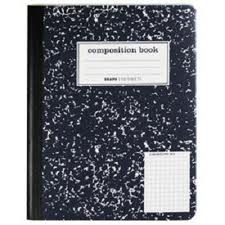 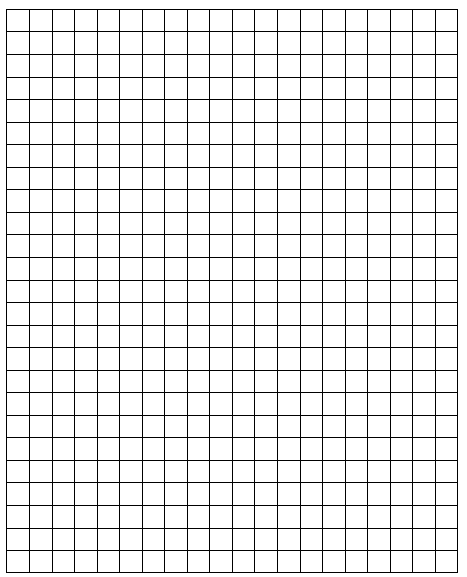 (Please make sure the gridlines are light, not dark.)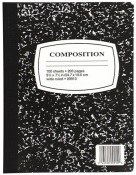 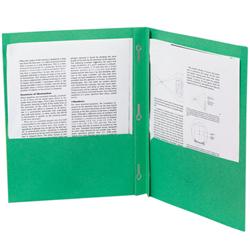 
TI calculators purchased for use in Algebra classes meet the calculator requirement for all math classes at AHS. TI- 84 plus CE is the recommended type. May be purchased at Walmart, Target, Amazon etc. 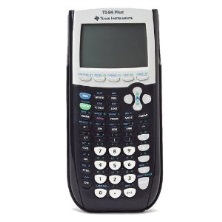 